[АРАР                                                             ПОСТАНОВЛЕНИЕ«22» июль 2019 й.                               № 162                             «22» июля 2019  г.Об утверждении реестра мест (площадок) накопления твердых коммунальных отходов на территории сельского поселения Чекмагушевский  сельсовет  муниципального района Чекмагушевский район   Республики Башкортостан    В соответствии с Постановлением Правительства Российской Федерации от 31 августа 2018 года №1039 «Об утверждении Правил обустройства мест (площадок) накопления твердых коммунальных отходов и ведения их реестра», Администрация сельского поселения Чекмагушевский сельсовет  муниципального района Чекмагушевский район Республики Башкортостан                 п о с т а н о в л я е т :1. Утвердить прилагаемый реестр мест (площадок) накопления твердых коммунальных отходов на территории сельского поселения Чекмагушевский сельсовет  муниципального района Чекмагушевский район Республики Башкортостан согласно приложению. 2. Настоящее постановление разместить на информационном стенде администрации сельского поселения Чекмагушевский сельсовет  муниципального района Чекмагушевский район Республики Башкортостан и на официальном сайте администрации сельского поселения.3. Контроль за исполнением настоящего постановления оставляю за собой. Исполняющий полномочия  главы сельского поселения					          Ф.А. ИшмуратовПриложение 3к Порядку администрирования доходов бюджета сельского поселенияЧекмагушевский  сельсовет муниципальногорайона Чекмагушевский районРеспублики Башкортостан,администрируемых  администрациейсельского поселения Чекмагушевский сельсовет муниципального районаЧекмагушевский район Республики Башкортостан                     СОГЛАСОВАНО:Глава администрации ___________________________      (подпись)(Ф.И.О.)«____»____________201___ г.ЗАКЛЮЧЕНИЕадминистратора доходов бюджетао возврате излишне уплаченной суммы платежаАдминистратор доходов бюджета –администрация сельского поселения Чекмагушевский сельсовет муниципального района Чекмагушевский район Республики Башкортостан Плательщик__________________________________________________(наименование учреждения, организации)/(фамилия, имя, отчество физического лица)ИНН плательщика __________________					КПП плательщика __________________					Паспортные данные плательщика _____________________________________(номер и серия паспорта, кем и когда выдан)			На основании заявления плательщика от ___ ____________ № ___ и представленных материалов проведена проверка документов и установлено наличие излишне уплаченной суммы в бюджет сельского поселения __________сельсовет муниципального района Чекмагушевский район Республики Башкортостан в размере __________________________________________рублей  _____ копеек.			сумма прописью				По результатам проверки, проведенной главным бухгалтером,принято решение о возврате плательщику указанной суммы. Глава администрации		___________     __________	     (подпись)                         (Ф.И.О.)Главный бухгалтер        _____________     ______________			                     (подпись)	                        (Ф.И.О.)БАШ[ОРТОСТАН  РЕСПУБЛИКА]ЫСА[МА{ОШ  РАЙОНЫ муниципаль районЫНЫ@  СА[МА{ОШ АУЫЛ СОВЕТЫ АУЫЛ  БИЛ^м^]Е ХАКИМИ^ТЕ 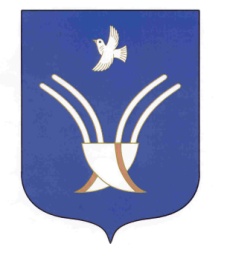 АДМИНИСТРАЦИЯ          сельского поселения ЧЕКмаГУшевский сельсоветмуниципального района Чекмагушевский район Республики Башкортостан